Ecole européenne Bruxelles 1 - Année scolaire 2016-2017Liste des manuels scolaires pour le Français Langue 2Tout le matériel (livres et trousse) doit être apporté dès la rentrée !Pour les nouveaux parents:Les répartitions par niveau dans les classes de P4 et P5 FL2 vous seront communiquées à la rentrée.Les ouvrages de P4 et P5 FL2 sont identiques pour les classes avancées et intermédiaires mais seront étudiés différemment.Pour l’équipe enseignanteLa coordinatrice FL2, Stéphanie DURYLivres & cahiersMateriel supplémentaire1FL2Albums :* Le loup qui voulait changer de couleurAlbum: 32 pages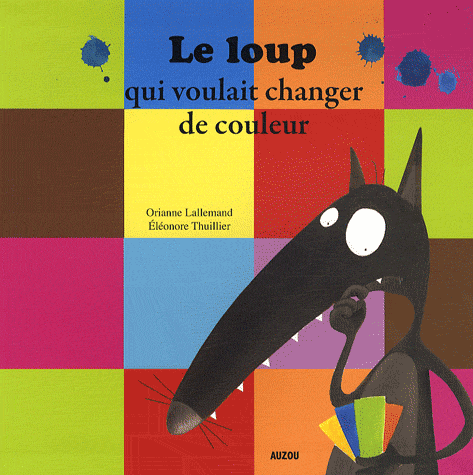 Editeur : Auzou (10 septembre 2009)Collection : Mes p'tits albumsLangue : FrançaisISBN-10: 2733811835ISBN-13: 978-2733811832* Bon appétit ! Monsieur lapin -  Claude BoujonAlbum: 32 pages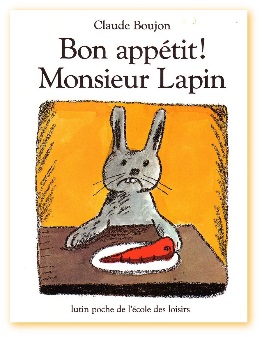 Editeur : L'Ecole des loisirs (1 janvier 1985) Collection : AlbumsLangue : FrançaisISBN-10: 2211035345ISBN-13: 978-2211035347* Le panier de Stéphane – John BurninghamAlbum: 28 pages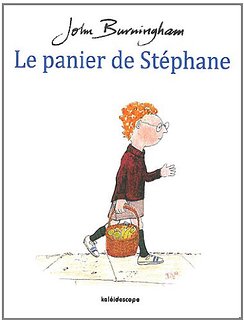 Editeur : Kaléidoscope (19 janvier 2012)Langue : FrançaisISBN-10: 2877677281ISBN-13: 978-2877677288* C’est moi le plus beau – Mario RamosPoche: 24 pages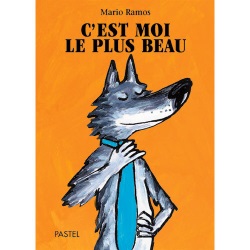 Editeur : Ecole des Loisirs (29 novembre 2007)Collection : Les lutinsLangue : FrançaisISBN-10: 2211089933ISBN-13: 978-2211089937La trousse : marquer les articles au nom de l’enfant4 crayons à papier2 stylos à bille bleus2 gommes blanches1 taille-crayon1 paire de ciseaux2 bâtons de colle12 marqueurs (feutres) pointe moyenne3 feutres à ardoise à renouveler dans l’année1 photo d’identité2FL2Loustics 1, éditions Hachette FLELivre de l’élève, ISBN 978-2011559-036Cahier d’activités + CD audio , ISBN 978-2011559-0501 trousse complète (voir ci-dessous)1 photo d’identité3FL2Loustics 2, éditions Hachette FLE Livre de l’élève - ISBN 978-20115590-43Cahier d’activités + CD audio - ISBN 978-20115590-671 trousse complète(voir ci-dessous)1 photo d’identité4FL2AvancésETintermédiairesLoustics 3, éditions Hachette FLELivre de l’élève - ISBN 978-20115591-59Cahier d’activités  + CD audio -ISBN 978-20115591-661 trousse complète(voir ci-dessous)1 photo d’identité5FL2AvancésETintermédiaires35 KILOS D’ESPOIR Anna Gavalda, éd. Bayard Jeunesse ISBN-13: 978-2747044769LE TOUR DU MONDE EN 80 JOURS  Jules Verne, collection Hachette FLElivre + exercices + dvdISBN 13 : 978-2-01-155686-8 LE HOLLANDAIS SANS PEINEMarie Aude Murail, éd. Ecole des Loisirs* ISBN-13: 978-2211201346HISTOIRES MINUTEBernard Friot, éd. Milan Poche* ISBN-13 : 978-2-7459-4268-5 MAMAN DLOAlex Godard, éd. Albin Michel Jeunesse* ISBN : 978-2-226-0907991 trousse complète(voir ci-dessous)1 photo d’identitéLa trousse : marquer les articles au nom de l’enfant4 crayons à papier3 stylos à bille bleus3 stylos à bille verts2 gommes blanches1 taille-crayon1 paire de ciseaux2 bâtons de colle12 marqueurs (feutres) pointe moyenne1 surligneur jaune3 feutres à ardoise à renouveler dans l’année